Sternwarte FaleraDie Unendlichkeit des Universums greifbar machen. An der klaren und sauberen Luft in Falera ist ein idealer Standpunkt dies möglich zu machen. Eine spannende und sehr eindrückliche Abwechslung für jedes Lager.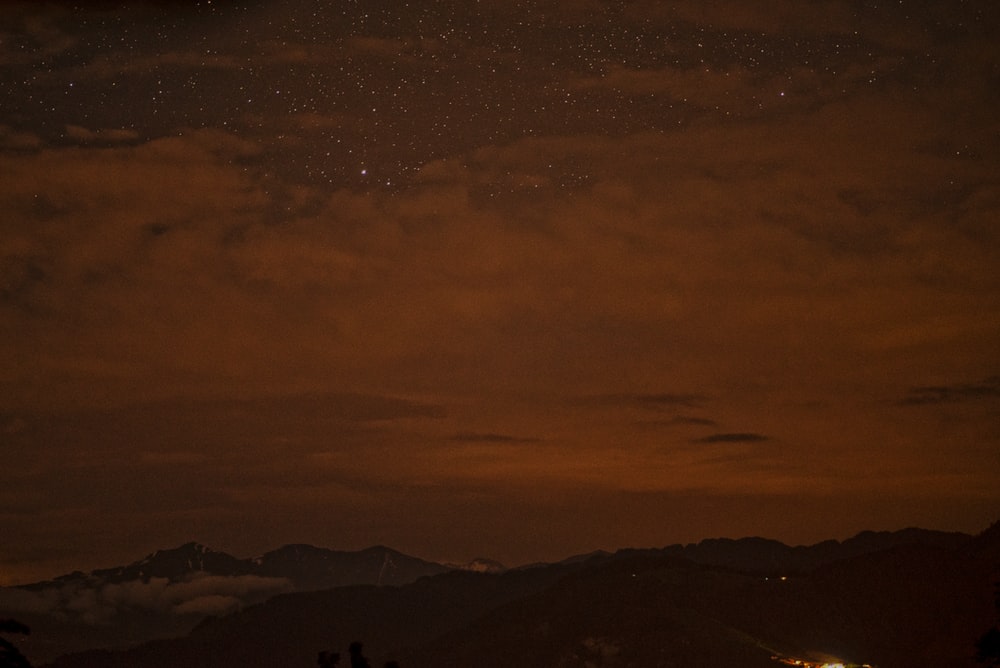 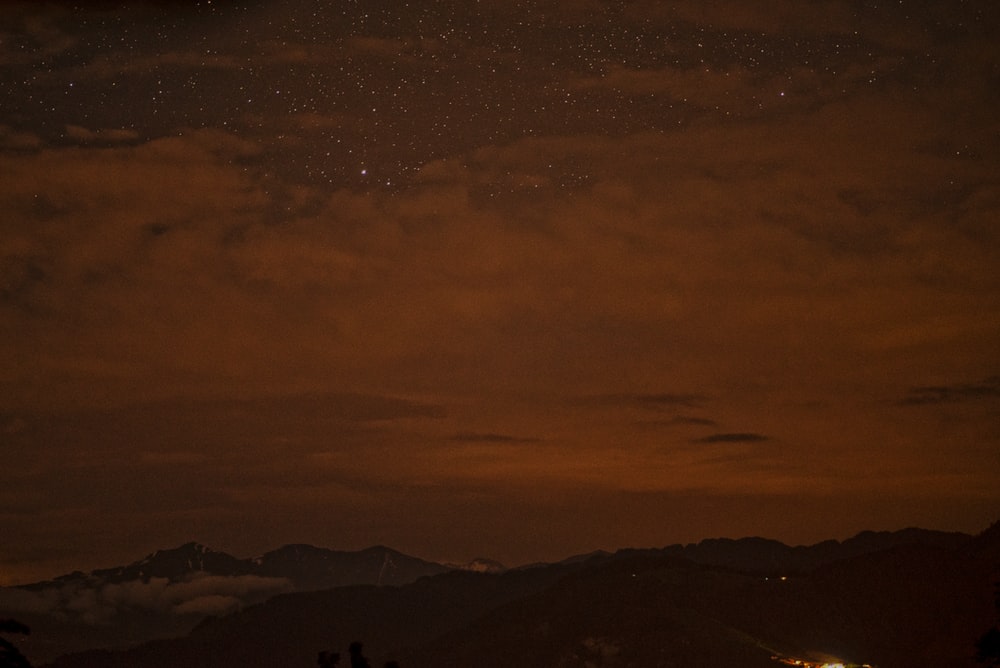 Kategorie: 	Abendprogramm, Abschussabendgeförderte Ziele:		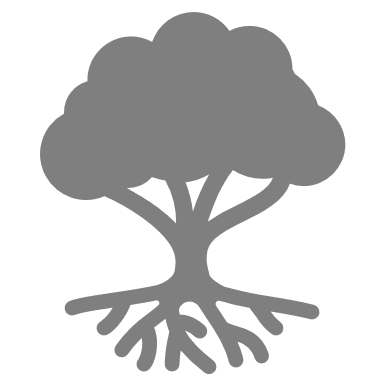 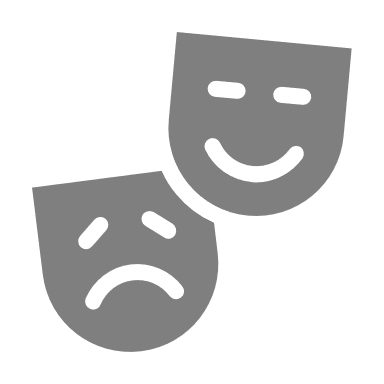 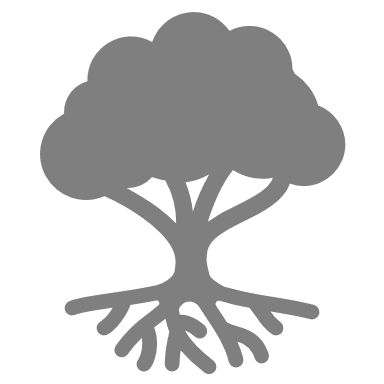 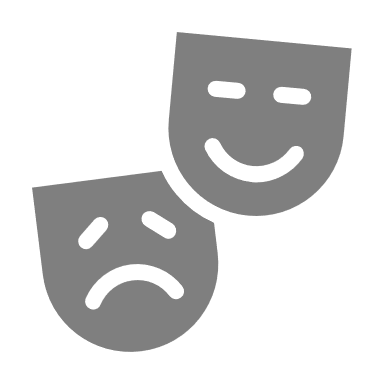 Preis pro Person:					                                               Gruppengrösse:				bis 30 PersonenOrt:	Chinginas
7153 Falera GR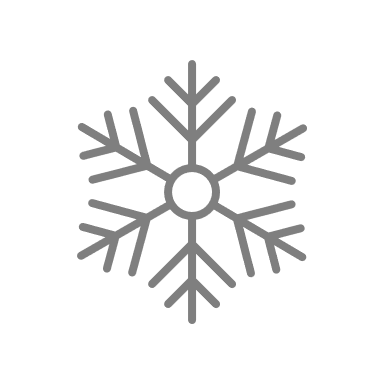 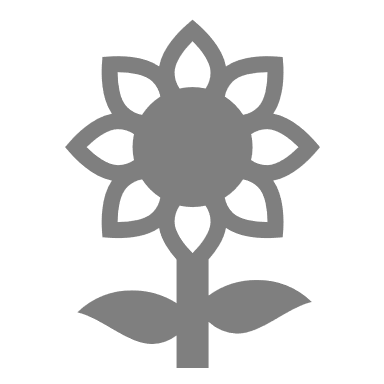 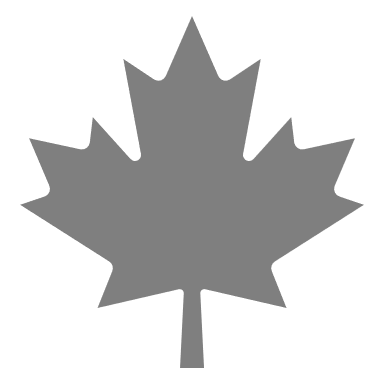 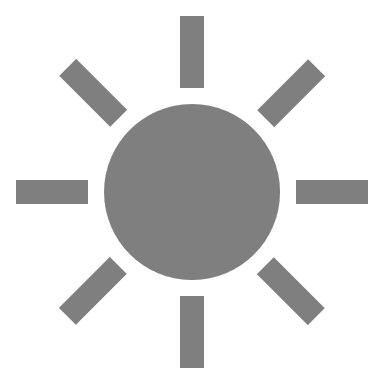 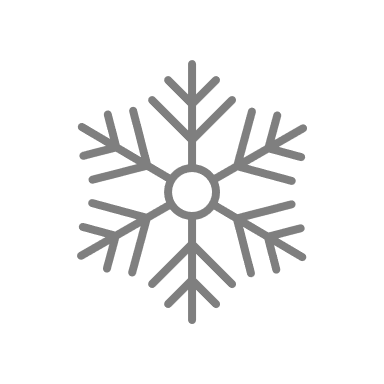 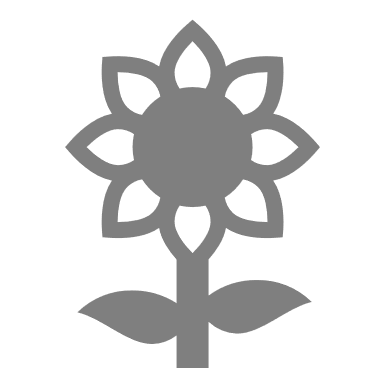 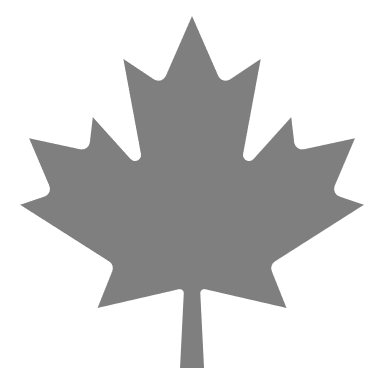 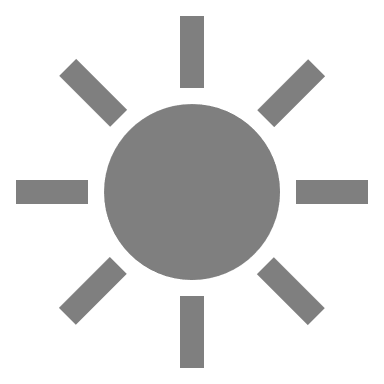 Jahreszeit:				                                                                  geeignetes Wetter: 			SchönwetterZeitaufwand für LP: 			0.5 StundenBetreuung / Begleitperson(en):		mindestens 2 PersonenSchwierigkeitsgrad:			                                           geeignete Lagerform(en): 			Wanderlager, Sportlager, Kennenlernlager, Schneesportlager, 					Sommerlager, Herbstlager, Velolager, Zeltlager, Abschlusslager	Reservationen:				081 921 65 65 oder auf info@mirasteilas.chDetaillierte Planung:Spezifische Sicherheitsmassnahmen:				Links:					https://www.mirasteilas.ch/index.phpZusatzinformation:			Winter:					Es besteht die Möglichkeit einen Laternenweg nach Laax zu laufen.
					ZeitAblaufMaterialBemerkungen20’90’10'Fussweg vom Dorfzentrum zur SternwarteFührung und Beobachtung in der SternwarteRückweg zum DorfzentrumTaschenlampe Im Winter warme Kleidung und gutes SchuhwerkKleingruppen bildenSicherheitsvorkehrungenVerantwortung im LeitungsteamKleingruppen werden durch eine Begleitperson betreut.SicherheitsvorkehrungenAbbruchkriterien/AlternativenkeineSicherheitsvorkehrungenSicherheitsrelevante Verhaltensregeln für die Gruppeim Winter auf gutes Schuhwerk achtenSicherheitsvorkehrungenMaterial/AusrüstungApothekegeladenes HandySicherheitsvorkehrungenWeitere MassnahmenkeineVorbereitung für NotfallsituationenNotfallauto ist bereitHandys sind geladenBegleitperson tragen Notfallkärtchen auf sich